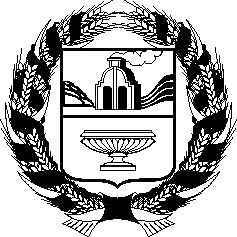 МАКАРЬЕВСКИЙ СЕЛЬСКИЙ СОВЕТ  ДЕПУТАТОВСОЛТОНСКОГО РАЙОНА АЛТАЙСКОГО КРАЯРЕШЕНИЕ05.04.2018                                                                                     № 7                                                                  С.МакарьевкаО принятии коэффициентов для расчета  арендной платы за использование  земельных участков, государственнаясобственность накоторые не разграничена, на 2018 год        В соответствии со статьей 3 Федерального закона от 24 июля 2007 года № 212-ФЗ «О внесении изменений в законодательные акты Российской Федерации в части уточнения условий и порядка приобретения прав на земельные участки, находящиеся в государственной или муниципальной собственности», постановлением  Администрации Алтайского края от 24 декабря 2007 года № 603 «Об утверждении Положения о порядке определения размера арендной платы за использование находящихся на территории Алтайского края земельных участков, государственная собственность на которые не разграничена, порядке, условиях и сроках ее внесения», постановлением Администрации Алтайского края от 23.11.2015 № 472 «Об утверждении результатов государственной кадастровой оценки земель населенных пунктов Алтайского края» и на основании  статьи 22 Устава муниципального образования, Макарьевский сельский Совет  депутатов РЕШИЛ:         1. Установить на 2018 год для расчета за аренду земель сельскохозяйственного назначения 1 группы, коэффициент разрешенного использования, пашня- 0,102, коэффициент арендатора—0,5.         2. Настоящее решение вступает в силу с 1 января 2018 года.         3. Контроль за исполнением решения возложить на постоянную налогово-бюджетную комиссию Макарьевского сельского Совета депутатов.Глава Макарьевского сельсовета                                             В.П.Домнин